Arbeitsbereich: Arbeitsplatz/Tätigkeiten: Stand: 30.03.2020Arbeitsbereich: Arbeitsplatz/Tätigkeiten: Stand: 30.03.2020Betriebsanweisungfür ArbeitsmittelBetriebsanweisungfür ArbeitsmittelBetriebsanweisungfür Arbeitsmittel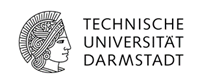 Anwendungsbereich  Anwendungsbereich  Anwendungsbereich  Anwendungsbereich  Anwendungsbereich  Anwendungsbereich  Anwendungsbereich  Anwendungsbereich  Anwendungsbereich  Anwendungsbereich  Umgang mit AutoklavenUmgang mit AutoklavenUmgang mit AutoklavenUmgang mit AutoklavenUmgang mit AutoklavenUmgang mit AutoklavenUmgang mit AutoklavenUmgang mit AutoklavenUmgang mit AutoklavenUmgang mit AutoklavenGefahren für Mensch und UmweltGefahren für Mensch und UmweltGefahren für Mensch und UmweltGefahren für Mensch und UmweltGefahren für Mensch und UmweltGefahren für Mensch und UmweltGefahren für Mensch und UmweltGefahren für Mensch und UmweltGefahren für Mensch und UmweltGefahren für Mensch und Umwelt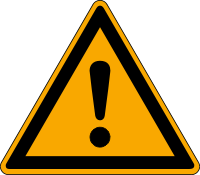 Gefahr durch Verbrennung an heißen Oberflächen und Austritt heißen. Wasserdampfs oder gesundheitsschädlicher Dämpfe.Gefahr durch Siedeverzug beim Öffnen.Gefahr durch Überdruck.Gefahr durch Verbrennung an heißen Oberflächen und Austritt heißen. Wasserdampfs oder gesundheitsschädlicher Dämpfe.Gefahr durch Siedeverzug beim Öffnen.Gefahr durch Überdruck.Gefahr durch Verbrennung an heißen Oberflächen und Austritt heißen. Wasserdampfs oder gesundheitsschädlicher Dämpfe.Gefahr durch Siedeverzug beim Öffnen.Gefahr durch Überdruck.Gefahr durch Verbrennung an heißen Oberflächen und Austritt heißen. Wasserdampfs oder gesundheitsschädlicher Dämpfe.Gefahr durch Siedeverzug beim Öffnen.Gefahr durch Überdruck.Gefahr durch Verbrennung an heißen Oberflächen und Austritt heißen. Wasserdampfs oder gesundheitsschädlicher Dämpfe.Gefahr durch Siedeverzug beim Öffnen.Gefahr durch Überdruck.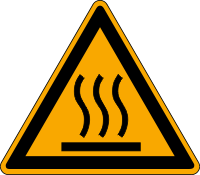 Schutzmaßnahmen und VerhaltensregelnSchutzmaßnahmen und VerhaltensregelnSchutzmaßnahmen und VerhaltensregelnSchutzmaßnahmen und VerhaltensregelnSchutzmaßnahmen und VerhaltensregelnSchutzmaßnahmen und VerhaltensregelnSchutzmaßnahmen und VerhaltensregelnSchutzmaßnahmen und VerhaltensregelnSchutzmaßnahmen und VerhaltensregelnSchutzmaßnahmen und Verhaltensregeln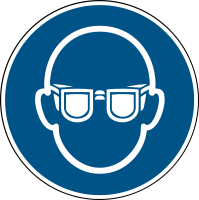 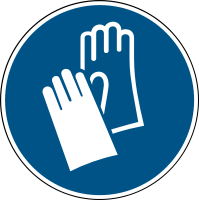 Der Autoklav darf nur durch unterwiesenes Personal benutzt werden.Die Bedienungsanleitung ist zu beachten.Thermo-Schutzhandschuhe und Schutzbrille tragen.Nach Ablauf des Autoklavierens abdampfen lassen und Deckel erst öffnen, wenn die Temperaturanzeige unter 80 °C gefallen ist.Vorsicht: viskose Flüssigkeiten (z.B. Agar-Lösung) mindestens auf 60 °C abkühlen lassen.Beim Öffnen des Autoklavs darf niemand vor der Autoklaventür stehen bzw. sich über dieÖffnung beugen.Die Wirksamkeit des Autoklavs ist regelmäßig zu überprüfen.Der Autoklav darf nur durch unterwiesenes Personal benutzt werden.Die Bedienungsanleitung ist zu beachten.Thermo-Schutzhandschuhe und Schutzbrille tragen.Nach Ablauf des Autoklavierens abdampfen lassen und Deckel erst öffnen, wenn die Temperaturanzeige unter 80 °C gefallen ist.Vorsicht: viskose Flüssigkeiten (z.B. Agar-Lösung) mindestens auf 60 °C abkühlen lassen.Beim Öffnen des Autoklavs darf niemand vor der Autoklaventür stehen bzw. sich über dieÖffnung beugen.Die Wirksamkeit des Autoklavs ist regelmäßig zu überprüfen.Der Autoklav darf nur durch unterwiesenes Personal benutzt werden.Die Bedienungsanleitung ist zu beachten.Thermo-Schutzhandschuhe und Schutzbrille tragen.Nach Ablauf des Autoklavierens abdampfen lassen und Deckel erst öffnen, wenn die Temperaturanzeige unter 80 °C gefallen ist.Vorsicht: viskose Flüssigkeiten (z.B. Agar-Lösung) mindestens auf 60 °C abkühlen lassen.Beim Öffnen des Autoklavs darf niemand vor der Autoklaventür stehen bzw. sich über dieÖffnung beugen.Die Wirksamkeit des Autoklavs ist regelmäßig zu überprüfen.Der Autoklav darf nur durch unterwiesenes Personal benutzt werden.Die Bedienungsanleitung ist zu beachten.Thermo-Schutzhandschuhe und Schutzbrille tragen.Nach Ablauf des Autoklavierens abdampfen lassen und Deckel erst öffnen, wenn die Temperaturanzeige unter 80 °C gefallen ist.Vorsicht: viskose Flüssigkeiten (z.B. Agar-Lösung) mindestens auf 60 °C abkühlen lassen.Beim Öffnen des Autoklavs darf niemand vor der Autoklaventür stehen bzw. sich über dieÖffnung beugen.Die Wirksamkeit des Autoklavs ist regelmäßig zu überprüfen.Der Autoklav darf nur durch unterwiesenes Personal benutzt werden.Die Bedienungsanleitung ist zu beachten.Thermo-Schutzhandschuhe und Schutzbrille tragen.Nach Ablauf des Autoklavierens abdampfen lassen und Deckel erst öffnen, wenn die Temperaturanzeige unter 80 °C gefallen ist.Vorsicht: viskose Flüssigkeiten (z.B. Agar-Lösung) mindestens auf 60 °C abkühlen lassen.Beim Öffnen des Autoklavs darf niemand vor der Autoklaventür stehen bzw. sich über dieÖffnung beugen.Die Wirksamkeit des Autoklavs ist regelmäßig zu überprüfen.Der Autoklav darf nur durch unterwiesenes Personal benutzt werden.Die Bedienungsanleitung ist zu beachten.Thermo-Schutzhandschuhe und Schutzbrille tragen.Nach Ablauf des Autoklavierens abdampfen lassen und Deckel erst öffnen, wenn die Temperaturanzeige unter 80 °C gefallen ist.Vorsicht: viskose Flüssigkeiten (z.B. Agar-Lösung) mindestens auf 60 °C abkühlen lassen.Beim Öffnen des Autoklavs darf niemand vor der Autoklaventür stehen bzw. sich über dieÖffnung beugen.Die Wirksamkeit des Autoklavs ist regelmäßig zu überprüfen.Der Autoklav darf nur durch unterwiesenes Personal benutzt werden.Die Bedienungsanleitung ist zu beachten.Thermo-Schutzhandschuhe und Schutzbrille tragen.Nach Ablauf des Autoklavierens abdampfen lassen und Deckel erst öffnen, wenn die Temperaturanzeige unter 80 °C gefallen ist.Vorsicht: viskose Flüssigkeiten (z.B. Agar-Lösung) mindestens auf 60 °C abkühlen lassen.Beim Öffnen des Autoklavs darf niemand vor der Autoklaventür stehen bzw. sich über dieÖffnung beugen.Die Wirksamkeit des Autoklavs ist regelmäßig zu überprüfen.Der Autoklav darf nur durch unterwiesenes Personal benutzt werden.Die Bedienungsanleitung ist zu beachten.Thermo-Schutzhandschuhe und Schutzbrille tragen.Nach Ablauf des Autoklavierens abdampfen lassen und Deckel erst öffnen, wenn die Temperaturanzeige unter 80 °C gefallen ist.Vorsicht: viskose Flüssigkeiten (z.B. Agar-Lösung) mindestens auf 60 °C abkühlen lassen.Beim Öffnen des Autoklavs darf niemand vor der Autoklaventür stehen bzw. sich über dieÖffnung beugen.Die Wirksamkeit des Autoklavs ist regelmäßig zu überprüfen.                       Verhalten bei Störungen und im Gefahrenfall	Notruf: (0) 112                       Verhalten bei Störungen und im Gefahrenfall	Notruf: (0) 112                       Verhalten bei Störungen und im Gefahrenfall	Notruf: (0) 112                       Verhalten bei Störungen und im Gefahrenfall	Notruf: (0) 112                       Verhalten bei Störungen und im Gefahrenfall	Notruf: (0) 112                       Verhalten bei Störungen und im Gefahrenfall	Notruf: (0) 112                       Verhalten bei Störungen und im Gefahrenfall	Notruf: (0) 112                       Verhalten bei Störungen und im Gefahrenfall	Notruf: (0) 112                       Verhalten bei Störungen und im Gefahrenfall	Notruf: (0) 112                       Verhalten bei Störungen und im Gefahrenfall	Notruf: (0) 112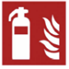 Bei Störungen oder Schäden an Maschinen oder SchutzausrüstungenMaschine ausschalten und vor unbefugtem Wiederanschalten sichern.Löschmittel: Pulver- und CO2-Feuerlöscher.Nur Entstehungsbrand selbst löschen – sonst Umfeld informieren, Gebäude verlassen und Feuerwehr rufen!Bei Störungen oder Schäden an Maschinen oder SchutzausrüstungenMaschine ausschalten und vor unbefugtem Wiederanschalten sichern.Löschmittel: Pulver- und CO2-Feuerlöscher.Nur Entstehungsbrand selbst löschen – sonst Umfeld informieren, Gebäude verlassen und Feuerwehr rufen!Bei Störungen oder Schäden an Maschinen oder SchutzausrüstungenMaschine ausschalten und vor unbefugtem Wiederanschalten sichern.Löschmittel: Pulver- und CO2-Feuerlöscher.Nur Entstehungsbrand selbst löschen – sonst Umfeld informieren, Gebäude verlassen und Feuerwehr rufen!Bei Störungen oder Schäden an Maschinen oder SchutzausrüstungenMaschine ausschalten und vor unbefugtem Wiederanschalten sichern.Löschmittel: Pulver- und CO2-Feuerlöscher.Nur Entstehungsbrand selbst löschen – sonst Umfeld informieren, Gebäude verlassen und Feuerwehr rufen!Bei Störungen oder Schäden an Maschinen oder SchutzausrüstungenMaschine ausschalten und vor unbefugtem Wiederanschalten sichern.Löschmittel: Pulver- und CO2-Feuerlöscher.Nur Entstehungsbrand selbst löschen – sonst Umfeld informieren, Gebäude verlassen und Feuerwehr rufen!Bei Störungen oder Schäden an Maschinen oder SchutzausrüstungenMaschine ausschalten und vor unbefugtem Wiederanschalten sichern.Löschmittel: Pulver- und CO2-Feuerlöscher.Nur Entstehungsbrand selbst löschen – sonst Umfeld informieren, Gebäude verlassen und Feuerwehr rufen!Bei Störungen oder Schäden an Maschinen oder SchutzausrüstungenMaschine ausschalten und vor unbefugtem Wiederanschalten sichern.Löschmittel: Pulver- und CO2-Feuerlöscher.Nur Entstehungsbrand selbst löschen – sonst Umfeld informieren, Gebäude verlassen und Feuerwehr rufen!	Erste Hilfe	Notruf: (0) 112	Erste Hilfe	Notruf: (0) 112	Erste Hilfe	Notruf: (0) 112	Erste Hilfe	Notruf: (0) 112	Erste Hilfe	Notruf: (0) 112	Erste Hilfe	Notruf: (0) 112	Erste Hilfe	Notruf: (0) 112	Erste Hilfe	Notruf: (0) 112	Erste Hilfe	Notruf: (0) 112	Erste Hilfe	Notruf: (0) 112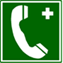 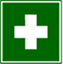 Bei allen Erste-Hilfe-Maßnahmen Selbstschutz beachten! Verletzten versorgen! Leichte Verletzungen in den Meldeblock eintragen und zentral archiviere!Bei schweren Verletzungen Notarzt rufen! Dokumentation des Unfalls!Ersthelfer hinzuziehen, Betreuer informieren, Arzt aufsuchen!Bei allen Erste-Hilfe-Maßnahmen Selbstschutz beachten! Verletzten versorgen! Leichte Verletzungen in den Meldeblock eintragen und zentral archiviere!Bei schweren Verletzungen Notarzt rufen! Dokumentation des Unfalls!Ersthelfer hinzuziehen, Betreuer informieren, Arzt aufsuchen!Bei allen Erste-Hilfe-Maßnahmen Selbstschutz beachten! Verletzten versorgen! Leichte Verletzungen in den Meldeblock eintragen und zentral archiviere!Bei schweren Verletzungen Notarzt rufen! Dokumentation des Unfalls!Ersthelfer hinzuziehen, Betreuer informieren, Arzt aufsuchen!Bei allen Erste-Hilfe-Maßnahmen Selbstschutz beachten! Verletzten versorgen! Leichte Verletzungen in den Meldeblock eintragen und zentral archiviere!Bei schweren Verletzungen Notarzt rufen! Dokumentation des Unfalls!Ersthelfer hinzuziehen, Betreuer informieren, Arzt aufsuchen!Bei allen Erste-Hilfe-Maßnahmen Selbstschutz beachten! Verletzten versorgen! Leichte Verletzungen in den Meldeblock eintragen und zentral archiviere!Bei schweren Verletzungen Notarzt rufen! Dokumentation des Unfalls!Ersthelfer hinzuziehen, Betreuer informieren, Arzt aufsuchen!Bei allen Erste-Hilfe-Maßnahmen Selbstschutz beachten! Verletzten versorgen! Leichte Verletzungen in den Meldeblock eintragen und zentral archiviere!Bei schweren Verletzungen Notarzt rufen! Dokumentation des Unfalls!Ersthelfer hinzuziehen, Betreuer informieren, Arzt aufsuchen!Bei allen Erste-Hilfe-Maßnahmen Selbstschutz beachten! Verletzten versorgen! Leichte Verletzungen in den Meldeblock eintragen und zentral archiviere!Bei schweren Verletzungen Notarzt rufen! Dokumentation des Unfalls!Ersthelfer hinzuziehen, Betreuer informieren, Arzt aufsuchen!InstandhaltungInstandhaltungInstandhaltungInstandhaltungInstandhaltungInstandhaltungInstandhaltungInstandhaltungInstandhaltungInstandhaltungInstandsetzung nur durch beauftragte und unterwiesene Personen.Der Wartungsplan des Herstellers ist zu beachten.Instandsetzung nur durch beauftragte und unterwiesene Personen.Der Wartungsplan des Herstellers ist zu beachten.Instandsetzung nur durch beauftragte und unterwiesene Personen.Der Wartungsplan des Herstellers ist zu beachten.Instandsetzung nur durch beauftragte und unterwiesene Personen.Der Wartungsplan des Herstellers ist zu beachten.Instandsetzung nur durch beauftragte und unterwiesene Personen.Der Wartungsplan des Herstellers ist zu beachten.Instandsetzung nur durch beauftragte und unterwiesene Personen.Der Wartungsplan des Herstellers ist zu beachten.Instandsetzung nur durch beauftragte und unterwiesene Personen.Der Wartungsplan des Herstellers ist zu beachten.Unterschrift:Unterschrift:Unterschrift:Datum:Datum:Datum: